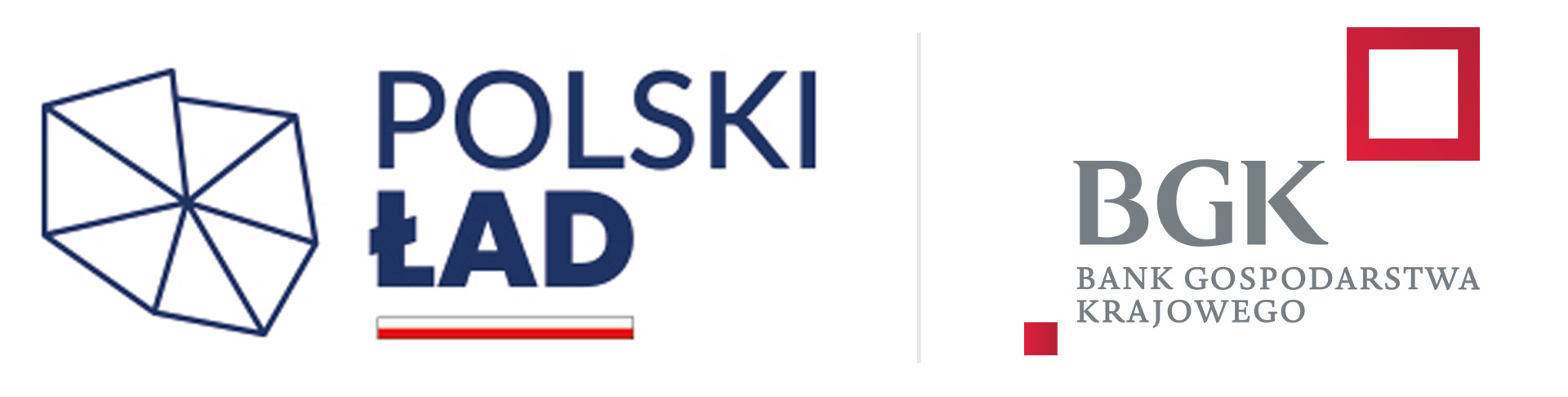 ZAM.272.1.2.2023				                              Brzeg, dnia 24.02.2023 r. Zmiana  treści Specyfikacji Warunków Zamówienia (SWZ)dotyczy postępowania o udzielenie zamówienia publicznego
na zadanie pn.„Poprawa warunków życia dzieci w pieczy zastępczej na terenie Powiatu Brzeskiego – budowa nowych i modernizacja istniejących placówek”Działając na podstawie art. 286 ust. 1  ustawy z dnia 11 września 2019 r. – Prawo zamówień publicznych ( t. j. Dz.U. z 2022 poz.1710 z późn. zm.) zwanej  dalej: „ustawa Pzp” Zamawiający – Powiat Brzeski - informuje, że zmienia treść specyfikacji warunków zamówienia w zakresie opisanym poniżej:W pkt 8.2.4 lit a) w zdaniu pierwszym  o treści: „Zamawiający uzna, że wykonawca spełnia ten warunek, jeżeli wykaże, iż w okresie ostatnich pięciu lat przed upływem terminu składania ofert, a jeżeli okres prowadzenia działalności jest krótszy - w tym okresie – zrealizował co najmniej: 2 roboty ogólnobudowlane na kwotę co najmniej 150 000,00 tyś każda” użyte wyrazy „150 000,00 tyś każda” zastępuje się wyrazami „150 000,00 zł każda” W pkt 10.1.4 lit. a) użyte wyrazy: „wzór załącznik nr 7.1 (dot. części nr I) i 7.2 (dot. części nr III) do SWZ” zastępuje się wyrazami: „wzór załącznik nr 7.1 (dot. części nr I) i 7.3 (dot. części nr III) do SWZ”W pkt 10.1.5 usuwa się lit c) o treści: „c) dot. części nr I - informacji z Krajowego Rejestru Karnego w zakresie art. 108 ust. 1 pkt 1, 2 i 4  ustawy Pzp, wystawionej nie wcześniej niż 6 miesięcy przed jej złożeniem”.W pkt 10.4.1 usuwa się treść: „- zamiast dokumentów wskazanych w pkt 10.1.5 lit c) SWZ– składa informację z odpowiedniego rejestru, takiego jak rejestr sądowy, albo, w przypadku braku takiego rejestru, inny równoważny dokument wydany przez właściwy organ sądowy lub administracyjny kraju, w którym wykonawca ma siedzibę lub miejsce zamieszkania w wymaganym zakresie”.W pkt 20.2 – „Opis kryteriów oceny ofert wraz z podaniem wag tych kryteriów                                 i sposobu oceny ofert, dot. części I i III” użyte wyrazy:  „Okres gwarancji (G) – 40%” zastępuje się wyrazami: „Termin gwarancji (TG) – 40%”.W pkt 22 – „Wymagania dotyczące zabezpieczenia należytego wykonania umowy”  zmianie ulega numeracja kolejnych ppkt, tym samym pkt 22 otrzymuje brzmienie:„22. Wymagania dotyczące zabezpieczenia należytego wykonania umowy Zamawiający wymaga wniesienia zabezpieczenia należytego wykonania umowy w wysokości :- dla części I :  5% wartości przedmiotu umowy brutto - dla części III: 5% wartości przedmiotu umowy brutto   Zabezpieczenie może być wnoszone w następujących formach: pieniądzu, poręczeniach bankowych lub poręczeniach spółdzielczej kasy oszczędnościowo – kredytowej, z tym, że zobowiązanie kasy jest zawsze zobowiązaniem pieniężnym, gwarancjach bankowych, gwarancjach ubezpieczeniowych, poręczeniach udzielanych przez podmioty, o których mowa w art. 6 b ust. 5 pkt. 2 ustawy z dnia 9 listopada 2000 roku o utworzeniu Polskiej Agencji Rozwoju PrzedsiębiorczościZamawiający nie wyraża zgody na wnoszenie zabezpieczenia:w wekslach z poręczeniem wekslowym banku lub spółdzielczej kasy oszczędnościowo – kredytowej, przez ustanowienie zastawu na papierach wartościowych emitowanych przez Skarb Państwa lub jednostkę samorządu terytorialnego, przez ustanowienie zastawu rejestrowego na zasadach określonych w przepisach o zastawie rejestrowym i rejestrze zastawów.Zabezpieczenie wnoszone w: pieniądzu,w innych formach dopuszczonych przez Zamawiającego - należy wnieść, najpóźniej w dniu zawarcia umowy.W trakcie realizacji umowy wykonawca może dokonać zmiany formy zabezpieczenia na jedną lub kilka form, o których mowa w pkt 22.2. SWZ. Zwrot zabezpieczenia należytego wykonania umowy następuje zgodnie z art. 453 ustawy Pzp”.Zmianie ulega numeracja n/w załączników:dotychczasowy załącznik nr 13 do SWZ na część III otrzymuje nr 12 do SWZ dotychczasowy załącznik nr 14 do SWZ -OPZ część IV otrzymuje nr 13 do SWZ Załączniki:nr 1.1 do SWZ – Formularz ofertowy na część Inr 1.2. do SWZ – Formularz ofertowy na część IInr 1.3 do SWZ – Formularz ofertowy na część IIInr 1.4 do SWZ – Formularz ofertowy na część IVotrzymują nowe, zmienione brzmienie, określone odpowiednio w załącznikach nr 1 – 4 do niniejszego pisma. pkt 26 – Wykaz załączników do SWZ otrzymuje brzmienie:„26. Wykaz załączników do SWZZałącznik nr 1.1 do 1.4. – formularz ofertyZałącznik nr 2.1 do 2.4. - Oświadczenie wykonawcy lub wszystkich wykonawców występujących wspólnie o spełnianiu warunków udziału                              w postępowaniu oraz o niepodleganiu wykluczeniu z postępowaniaZałącznik nr 3.1 do 3.4  - Zobowiązanie podmiotu udostepniającego zasoby na potrzeby realizacji zamówieniaZałącznik nr 4.1 do 4.4. - Oświadczenie podmiotu udostępniającego zasoby                                  o spełnianiu warunków udziału w postępowaniu oraz o niepodleganiu wykluczeniu z postępowaniaZałącznik nr 5.1 do 5.4  - Oświadczenie o przynależności lub braku przynależności do tej samej grupy kapitałowejZałącznik nr 6.1 do 6.4  - Oświadczenie wykonawców występujących wspólnie wskazujące, które roboty budowlane lub usługi wykonują poszczególni wykonawcyZałącznik nr 7.1 do SWZ – wykaz robót (dot. części nr I)Załącznik nr 7.2 do SWZ – nie dotyczy Załącznik nr 7.3 do SWZ – wykaz robót (dot. części nr III)Załącznik nr 8.1 do 8.4 – wykaz osób Załącznik nr 9.1 do 9.4  – wzór umowy Załącznik nr 10 – OPZ, dokumentacja – dla części I Załącznik nr 11 – OPZ – dla części II Załącznik nr 12 – OPZ, PFU + załączniki  – dla części IIIZałącznik nr 13 – OPZ – dla części IV Niniejsze zmiany stają się integralną częścią Specyfikacji Warunków Zamówienia                            i są wiążące przy składaniu ofert. STAROSTA(—)Jacek Monkiewicz Załączniki nr :Formularz ofertowy na część IFormularz ofertowy na część IIFormularz ofertowy na część IIIFormularz ofertowy na część IVSprawę prowadzi Aleksandra Kurpiel, tel. 77 444 79 21Sporządziła dn. 24.02.2023 r. Aleksandra Kurpiel Sprawdziła dn. 24.02.2023 r. Anna Woroszczuk-Preis 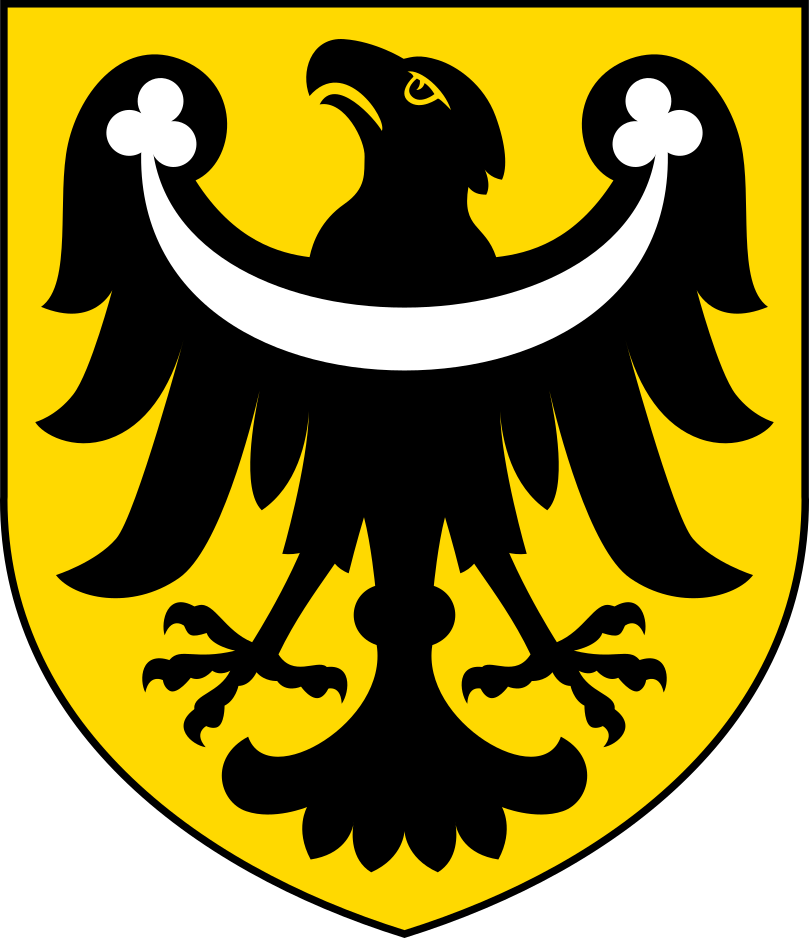 Powiat Brzeski - Starostwo Powiatowe w Brzeguul. Robotnicza 20, 49-300 Brzegcentrala tel. (+48) 77 444 79 00 (do 02)https://brzeg-powiat.pl/